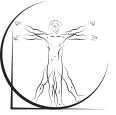 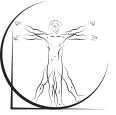 1. Call to order 2. Roll Call 3. Reading of Mission Statement and Real Life Examples 	1 minute DaVinci Academy of Arts and Science will awaken a passion for learning through an enriched and individualized approach to education.  Students, parents and teachers will work together to ensure positive character development and build a strong foundation for higher education. 4. Community Comment 	5-10 minutes Community Comment is the only open forum portion of tonight’s meeting, and is an opportunity to present an issue or concern to the Board of Directors. There is a maximum of ten minutes set aside for Community Comment. Each presentation should be limited to no more than two minutes. If your item needs follow-up from the board and/or staff or will require research etc., a decision may not be made during tonight’s meeting. Thank you for coming. 5. Adoption of Agenda and Addendums 	2 minutes 6. New Business – Discussion/Action items 	6.1.    	Executive Director Search Status	Ahlstrom	60 minutes        Status of Negotiations and Process moving forward for filling the position. 7. Adjourn Meeting 	Estimated end time: 	 	 	 	 	 	 	7:00 pm Present Board Members Guests Melanie Persellin Debra Lach – Ex-Officio Member Andy Wallschlaeger Michelle Maciej Brian Mueggenberg Jane Ahlstrom Joe Thomas Todd Paulsen Rohan Venkatesh 